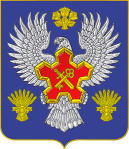 ВОЛГОГРАДСКАЯ ОБЛАСТЬ П О С Т А Н О В Л Е Н И ЕАДМИНИСТРАЦИИ ГОРОДИЩЕНСКОГО МУНИЦИПАЛЬНОГО РАЙОНАот 22 апреля 2016 г.  № 269О внесении изменений в постановление администрации Городищенского муниципального района от 15 марта 2012 года № 623«Об утверждении Реестра муниципальных услуг Городищенского муниципального района»В соответствии с п. 4 ст. 15.2 Положения об администрации Городищенского муниципального района Волгоградской области, утвержденного Решением Городищенской районной Думы Волгоградской области от 7 декабря 2011 г. № 467, в целях повышения  эффективности расходования бюджетных средств, открытости и общедоступности информации по предоставлению муниципальных услуг населению Городищенского муниципального района, п о с т а н о в л я ю:Изложить пункт 6 части 1 Реестра муниципальных услуг Городищенского муниципального района в новой редакции в соответствии с приложением к настоящему постановлению.Опубликовать настоящее постановление в общественно-политической газете Городищенского муниципального района «Междуречье» и на официальном сайте администрации Городищенского муниципального района.Контроль за исполнением настоящего постановления  возложить на заместителя главы администрации Городищенского муниципального района Чумакова С.П.Врио главы администрации Городищенского муниципального района		     	      Э.М. КривовПриложениек постановлению администрации Городищенского муниципального района от ___.____.2016 г. № ______                Изменения в Реестр муниципальных услуг Городищенского муниципального районаМуниципальные услуги, предоставляемые структурными подразделениями администрации Городищенского муниципального районаОтдел экономики администрации Городищенского муниципального района№ п/пНаименование муниципальной услугиПоказатели, характеризующие качество услугиКатегории получателей муниципальной услугиРезультат предоставления услуги6Выдача разрешения на установку рекламной конструкции на территории Городищенского муниципального района Волгоградской области, аннулирование таких разрешений, выдача предписаний о демонтаже самовольно установленных вновь рекламных конструкцииСоблюдение срока предоставления муниципальной услуги;соблюдение сроков ожидания в очереди при предоставлении муниципальной услуги;отсутствие поданных в установленном порядке жалоб на решения или действия (бездействие), принятые или осуществленные при предоставлении муниципальной услугиФизические лица, юридические лица или их доверенные лица их полномочные представители, которыми являются лица, представляющие интересы заявителя в соответствии с учредительными документами заявителя или доверенностью, обратившиеся за предоставлением муниципальной услугиВыдача разрешения на установку рекламной конструкции или отказ в выдаче такого разрешения;аннулирование разрешения на установку рекламной конструкции;направление предписания о демонтаже самовольно установленной рекламной конструкции.